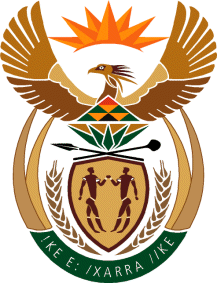 MINISTRY OF COMMUNICATIONS AND DIGITAL TECHNOLOGIES REPUBLIC OF SOUTH AFRICAPARLIAMENT OF THE REPUBLIC OF SOUTH AFRICANATIONAL ASSEMBLYWRITTEN REPLYQUESTION NO: 3401DATE OF PUBLICATION: 23 SEPTEMBER 2022QUESTION PAPER NO: 36Mr A M Shaik Emam (NFP) to ask the Minister of Communications and Digital Technologies:What are the reasons that the Government intends to sell its shares in Telkom without consulting with the public?  NW4212EREPLY:As the shareholder representative of Telkom, I am unaware of any intention to sell  Government’s shares in the company.Authorised for submission by____________				MS. NONKQUBELA JORDAN-DYANIDIRECTOR-GENERAL (ACTING)DATE:Recommended/not recommended__________________________HON. PHILLY MAPULANE, MPDEPUTY MINISTER OF COMMUNICATIONS AND DIGITAL TECHNOLOGIESDATE: Approved/ not approved________________________________	HON. KHUMBUDZO NTSHAVHENI, MP MINISTER OF COMMUNICATIONS AND DIGITAL TECHNOLOGIESDATE: